АКТобщественной проверкина основании плана работы Общественной палаты г.о. Королев, 
в рамках проведения системного и комплексного общественного контроля, 
проведен общественный контроль качества выполненных работ управляющей компании АО  «Жилсервис» по ремонта подъездов МКД по программе Губернатора МО  «Мой подъезд»  по адресу ул. Дзержинского, д.6а.Сроки проведения общественного контроля: 26.08.2020 г.Основания для проведения общественной проверки: план работы Общественной палаты г.о. КоролевФорма общественного контроля: мониторингПредмет общественной проверки: общественный контроль работы управляющей компании АО «Жилсервис» по качеству ремонта подъездов МКД по программе «Мой подъезд» по адресу ул. Дзержинского, д.6а.. Состав группы общественного контроля:Романенков Владимир Алексеевич - руководитель группы общественного контроля Шарошкин Александр Владимирович - член группыПредставители УК АО «Жилсервис»Общественная палата г.о.Королев 26 августа совместно с сотрудниками УК АО «Жилсервис» провела контроль качества ремонтных работ подъездов МКД по программе Губернатора МО "Мой подъезд", расположенного по адресу ул. Дзержинского, д.6а.Проверка показала: - произведена замена входных групп,- произведена штукатурка и покраска стен и потолков,- установлены новые почтовые ящики,- заменены окна на современные стеклопакеты, - заменены светильники на энергосберегающие.Все вопросы по ремонту подъездов согласовывались с жителями. По результатам проверки составлен АКТ.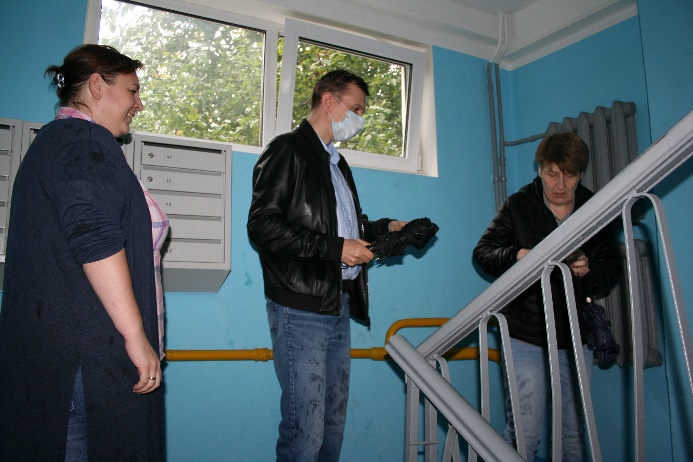 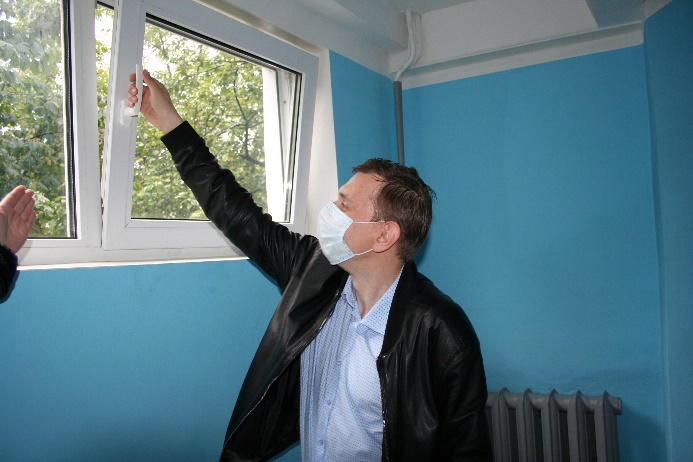 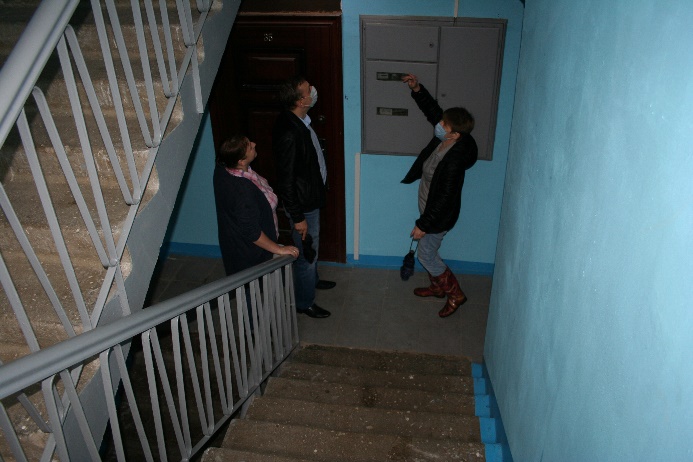 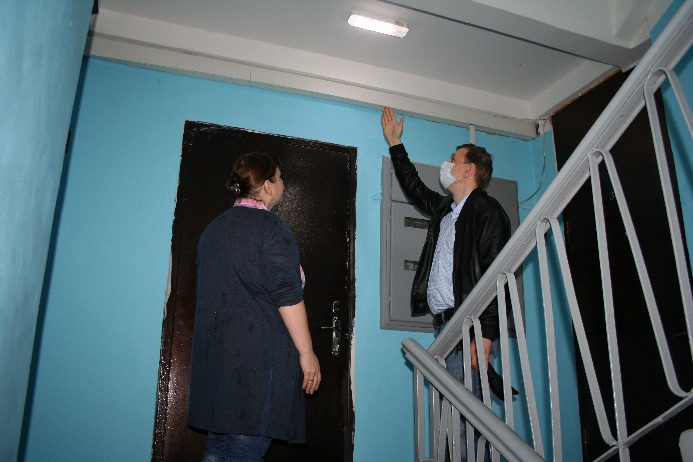 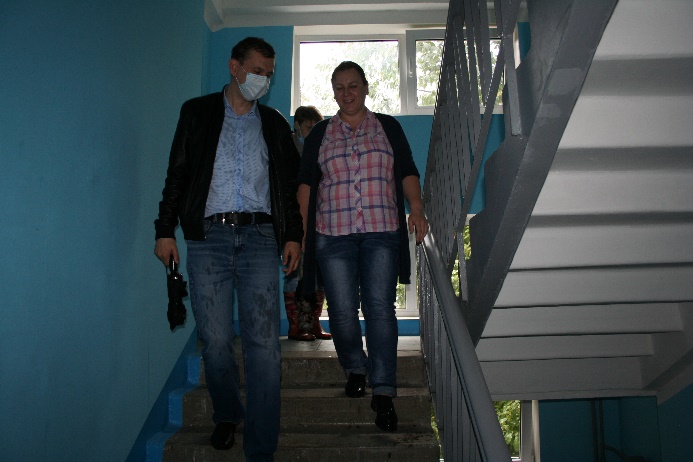 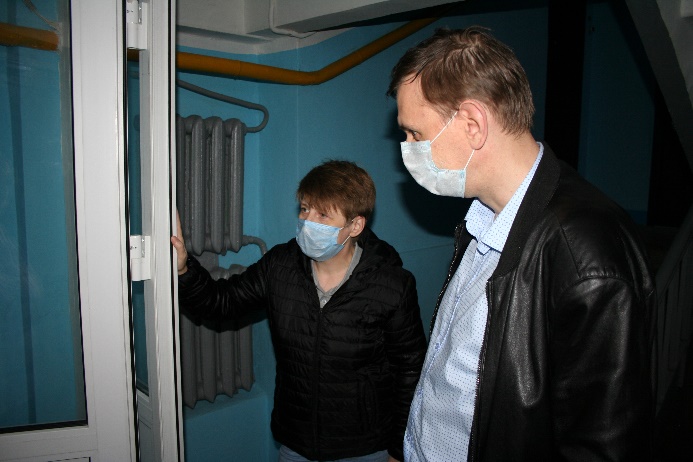 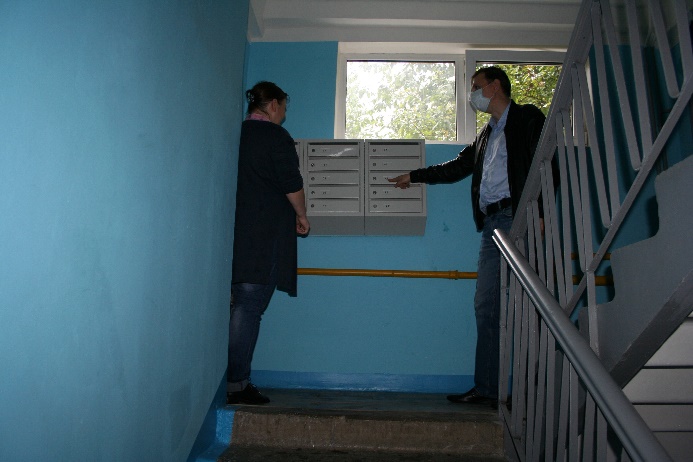 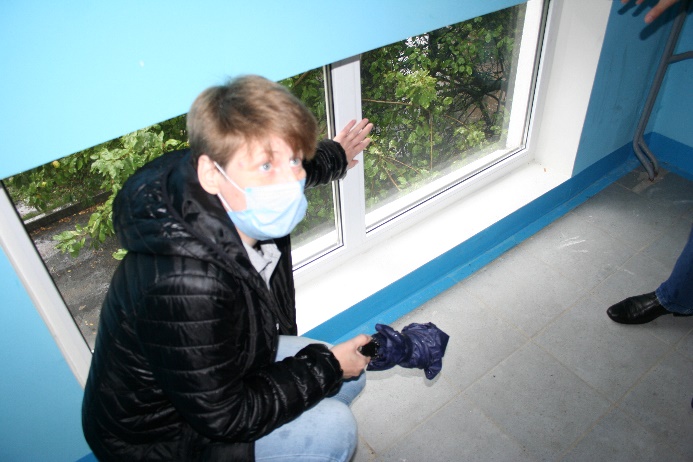 «УТВЕРЖДЕНО»Решением Совета Общественной палаты г.о. Королев Московской областиПредседатель комиссии «по местному самоуправлению, работе с территориями, общественному контролю, открытости власти,…»  Общественной палаты г.о.Королев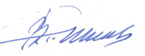 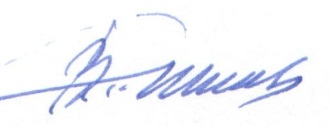 В.А.Романенков